แบบฟอร์มการจัดการเรียนการสอนลักษณะพิเศษ  (ประกอบการส่ง มคอ.3)ประจำภาคเรียนที่ 2   ปีการศึกษา 2562 เกณฑ์การคิดภาระงาน  :  คิดเฉพาะภาระงานสอนภาคปกติ (Full Time)โดยมีภาระงานชั่วโมงปฏิบัติไม่เกิน 8 ชั่วโมง/ภาคเรียน  จำนวน 1 รายวิชาเพื่อรายงานผลการปฏิบัติงานประจำปี ใช้ระบุในประเมินคุณภาพหลักสูตร และการจัดการความรู้เพื่อหาแนวปฏิบัติที่ดี  1. อาจารย์ผู้สอน      ชื่อ-สกุลผู้สอน.ผศ.ดร.มณฑนา พิพัฒน์เพ็ญ             สัดส่วนที่รับผิดชอบสอน  1 (100%)       ผู้สอนหลัก                              ผู้สอนร่วม      ชื่อ-สกุลผู้สอนหลัก / ผู้สอนร่วม……ผู้สอนหลัก ผศ.ดร.มณฑนา พิพัฒน์เพ็ญ  2. รายละเอียดการสอนในวิชาที่มีการสอนลักษณะพิเศษ        รหัสวิชา......0308262......................... ชื่อวิชา…การศึกษาตลอดชีวิต      จำนวนหน่วยกิต....3........(.2..-...2..-..5...)    จำนวนกลุ่มที่สอน.........1...  รวมจำนวนนิสิตที่สอน...............13.............คน      สัปดาห์ที่จัดการเรียนการสอนลักษณะพิเศษใน มคอ.3  สัปดาห์ที่………12-14…….รวม……3……...สัปดาห์   รวม..12………ชั่วโมง    3. ผู้ประสานงานประจำรายวิชา    ผศ.ดร.มณฑนา พิพัฒน์เพ็ญ              4. ระดับการศึกษา         ระดับปริญญาตรี            หมวดวิชาชีพครูบังคับ         หมวดวิชาชีพครูเลือก         หมวดวิชาเฉพาะ (วิชาเอก)            หมวดวิชาศึกษาทั่วไป          หมวดวิชาเลือกเสรี           อื่นๆ (ระบุ)…….…………..……………………………..….……………        ระดับประกาศนียบัตรบัณฑิต            หมวดวิชาชีพครู                อื่นๆ (ระบุ)……………………………………………………………………………………..………………………       ระดับบัณฑิตศึกษา            หมวดวิชาพื้นฐานทางการศึกษาและวิจัย                        หมวดวิชาเฉพาะ (วิชาเอก)             หมวดวิชาชีพครู                                                     อื่นๆ (ระบุ) ….……..……………………..…..…………………..………  5.  ลักษณะการสอนแบบพิเศษ            การเรียนรู้โดยใช้ปัญหาเป็นฐาน (Problem-Based Learning : PBL)            การเรียนรู้เชิงรุก (Active Learning)                การสอนโดยใช้วิจัยเป็นฐาน  (Research-Based Learning)            การสอนโดยใช้สื่อ/เทคโนโลยีเป็นฐาน  (Technology-Based Learning)            การเรียนในชุมชนหรือใช้ชุมชนเป็นฐาน (Community-Based Learning)            อื่นๆ (ระบุ) ….……..……..…………………..…………………………………………………………………………….……………………………………….  6.  กิจกรรม  วิธีการวัดและประเมินผล  และสื่อการจัดการเรียนรู้            มี   ระบุ            ไม่มี          กิจกรรม                6.1 จัดกิจกรรมการเรียนรู้โดยออกแบบการจัดการเรียนรู้ที่ตอบสนองยุทธศาสตร์ชาติ (พ.ศ.2561-2580) ด้านการพัฒนาและเสริมสร้างศักยภาพทรัพยากรมนุษย์ ซึ่งมีเป้าหมายการพัฒนาเพื่อพัฒนาคนในทุกมิติและในทุกช่วงวัยให้เป็นคนดีเก่ง และมีคุณภาพ โดยคนไทยมีความพร้อมทั้งกาย ใจ สติปัญญา มีพัฒนาการที่ดีรอบด้านและมีสุขภาวะที่ดีในทุกช่วงวัยมีจิตสาธารณะ รับผิดชอบต่อสังคมและผู้อื่น มัธยัสถ์อดออม โอบอ้อมอารีมีวินัย รักษาศีลธรรมและเป็นพลเมืองดีของชาติมีหลักคิดที่ถูกต้อง มีทักษะที่จําเป็นในศตวรรษที่ ๒๑ มีนิสัยรักการเรียนรู้และการพัฒนาตนเองอย่างต่อเนื่องตลอดชีวิต กิจกรรมการจัดการเรียนรู้จึงมีทั้งการสร้างพลังการเป็นนักอ่านงานวิชาการ งานวิจัย และการสังเคราะห์ข้อมูลของนักคิดทางด้านการศึกษา เพื่อนำมาแลกเปลี่ยนเรียนรู้ร่วมกันในกลุ่มเรียน       6.2  มุ่งเน้นกจกรรมการเรียนรู้โดยใช้พื้นที่เป็นฐาน (Place-Based Learning) หรือ “การเรียนรู้เชิงประสบการณ์”โดยใช้ประวัติศาสตร์ สภาพแวดล้อม วัฒนธรรม และเศรษฐกิจ ที่เป็นเอกลักษณ์ของชุมชนที่นิสิตได้ศึกษาและมีความสนใจเป็นบริบทในการเรียนรู้ การทำงานของนิสิตเป็นไปตามความต้องการและความสนใจของสมาชิกชุมชน โดยชุมชนทำหน้าที่เป็นแหล่งข้อมูลและให้ความร่วมมือในทุก ๆ ด้าน โรงเรียนและชุมชนมีส่วนร่วมในการทำงาน เพื่อทำให้ท้องถิ่นเป็นแหล่งเรียนรู้ การทำงานและการใช้ชีวิตที่ดี โดยชุมชนมีบทบาทเป็นที่ปรึกษาให้กับผู้เรียน มีการเรียนรู้และทำงานร่วมกันระหว่างผู้เรียน ครู ผู้บริหารโรงเรียน และคนในชุมชน รวมทั้งมีส่วนร่วมในการประเมินผลการเรียนของผู้เรียนโดยใช้วิธีการและเครื่องมือที่หลากหลาย        6.3 กิจกรรมการเรียนรู้ถูกออกแบบบนหลักการของการศึกษาที่เชื่อว่า ทุกคนมีศักยภาพที่จะเรียนรู้ได้ ดังนั้นรายวิชานี้จึงมุ่งใช้การศึกษาเป็นกลไกปลูกฝัง และพัฒนามนุษย์ที่บูรณาการเข้ากับวิถีชีวิต วัฒนธรรม รากเหง้า ประวัติศาสตร์ ชุมชน ท้องถิ่นและสังคมประเทศ      6.4 กิจกรรมในภาคความรู้มีจุดเน้นที่”การใช้ชีวิตเป็นตัวตั้ง” แทน”การเอาวิชาเป็นตัวตั้ง” เป้าหมายสำคัญเพื่อให้นิสิตได้รับทั้งความรู้ ทักษะ เจตคติ และคุณธรรมจริยธรรม รวมทั้งมีทัศนะต่อผู้คนในสังคมชุมชนในฐานะของผู้มีการศึกษาในแบบแผนที่มีความหลากหลาย ทั้งการศึกษาในระบบ การศึกษานอกระบบและการศึกษาบนฐานชีวิต      6.5 กิจกรรมภาคปฏิบัติ ได้จัดโครงการ “ปฏิบัติการสร้างสรรค์ความรู้และนวัตกรรมการศึกษาตลอดชีวิต”เมื่อวันที่ 17-18 กุมภาพันธ์2563 ณ โรงเรียนไทยรัฐวิทยา 74  และชุมชน อบต.กำโลน จังหวัดนครศรีธรรมราช มีเป้าหมาย 4 ประการ ดังนี้          6.5.1 เพื่อให้นิสิตมีความเข้าใจ สามารถตั้งคำถามกับการศึกษา และมองเห็นความสำคัญนิยามความหมายของการศึกษาที่ครอบคลุมทุกมิติของการดำเนินชีวิตจากปรากฏการณ์จริง          6.5.2 เพื่อให้นิสิตร่วมเรียนรู้และเป็นส่วนหนึ่งของการกำหนดสร้างนิยามความหมายของการศึกษาใหม่ ที่สอดคล้องกับเงื่อนไขความจำเป็น รวมถึงตอบสนองความต้องการของคนในชุมชนและสังคม          6.5.3 เพื่อให้นิสิตสามารถสร้างสรรค์ความรู้ โดยการเชื่อมโยงองค์ความรู้วิชาการในมหาวิทยาลัย เพื่อให้เกิดการใช้ประโยชน์  ให้คุณูปการต่อวิถีการดำรงอยู่ของคนในชุมชนและสังคม        6.5.4 เพื่อสร้างชุมชนแห่งการเรียนรู้ โดยการมีส่วนร่วมของนักวิชาการ  นิสิตคณะศึกษาศาสตร์ มหาวิทยาลัยทักษิณ กับองค์กรต่างๆ กลุ่มการเรียนเรียนรู้  และผู้รู้ในชุมชน        ในภาคเรียนนี้มีนิสิตในกลุ่มเรียนจำนวน  13 คน ดังนั้นในการดำเนินกิจกรรมตามโครงการ นิสิตจะต้องร่วมออกแบบพัฒนากระบวนการเรียนรู้ร่วมกับชุมชนในทุกมิติอย่างเข้มแข็ง นอกจากนี้ยังทำให้นิสิตได้มีกาสเรียนรู้อย่างใกล้ชิดทั้งจากผู้มีประสบการณ์ในโรงเรียนและผู้รู้ในชุมชน  ทำให้การเป็นส่วนหนึ่งของการสร้างความรู้แบบบูรณาการ โดยบูรณาการความรู้จากรายวิชาเข้ากับสถานการณ์จริงของสังคมชุมชน  โดยอาศัยองค์ความรู้ของโรงเรียนและชุมชนเป็นฐานจึงเป็นเรื่องที่ถูกมองว่าไม่ยากนัก          ในบริบทของโรงเรียน นิสิตได้เรียนรู้การปรับนโยบายของโรงเรียนให้มีความยืดหยุ่น พร้อมเปิดรับความคิด และความรู้ที่มีอยู่มากมายจากชุมชน ขณะเดียวกันการที่โรงเรียนได้รับการสนับสนุนจากมูลนิธิไทยรัฐ  ยังทำให้โรงเรียนมีโอกาสพัฒนานักเรียนในมิติของความเป็นพลเมืองรู้คิด ซึ่งจากสถานการณ์ของโรงเรียนที่มีการปรับเปลี่ยนนโยบายให้มีความยืดหยุ่น ทำให้นิสิตมองเห็นความเป็นโรงเรียนในมิติใหม่ และนิยามของการศึกษาที่แตกต่างจากเดิม คือ เป็นการศึกษาที่ก้าวพ้นจากกับดักความรู้วิชาการของโรงเรียน และเป็นการศึกษาที่นักเรียน รวมถึงคนในสังคมชุมชนสามารถนำไปใช้ประโยชน์จริงได้ในการดำรงชีวิต เช่น การเป็นผู้ประกอบการรุ่นใหม่ที่สร้างประโยชน์ให้เกิดแก่สังคมชุมชน  นักเรียนนักคิด  ครูนักคิด  นักเรียน และครูนวัตกร  เป็นต้น         วิธีการวัดและประเมินผล                                         1.การประเมินจากการเข้าร่วมเรียนรู้ประสบการณ์ของโรงเรียนและความรู้ที่มีมากมายในชุมชนในลักษณะของความมุ่งมั่น การตั้งคำถามในเชิงวิธีคิดเกี่ยวกับการวิพากษ์ความรู้วิชาการ และการบูรณาการความรู้วิชาการเข้ากับความรู้ที่มีในชีวิตจริง นอกจากนี้การที่นิสิตได้เข้าพักในโฮมสเตย์ต่างๆ มีเป้าหมายเพื่อเรียนรู้การสร้างสรรค์องค์ความรู้เพื่อการดำรงชีวิตในสังคมสมัยใหม่จากเจ้าของโฮมสเตย์          2.การประเมิน “การแลกเปลี่ยนเรียนรู้ร่วมกันในกลุ่มเรียน” เป็นกระบวนการที่นิสิตและอาจารย์ผู้สอนร่วมกันแบ่งปันความรู้ ทักษะและประสบการณ์ซึ่งกันและกัน โดยทั้งนิสิตและอาจารย์มีความสมัครใจที่จะให้นิสิตคนอื่นเข้าถึงความรู้ประสบการณ์ที่ตนเองมี ทั้งนี้การแลกเปลี่ยนเรียนรู้จะสะท้อนการถ่ายโอนความรู้ที่ตนมีให้กับบุคคลอื่นได้เข้าใจและรับหรือดูดซึมความรู้จากผู้อื่นมาเป็นของตน         3.การประเมินการเขียน ที่เป็นการเขียนบันทึกสะท้อนคิด (Reflection Journal) จากการเข้าร่วมเรียนรู้ประสบการณ์การสร้างความรู้ และการจัดการศึกษาที่เชื่อมโยงความรู้วิชาการกับความรู้ของชุมชน ที่เรียกว่าเป็นการศึกษาตลอดชีวิต อันเป็นการส่งเสริมให้นิสิตตรวจสอบประสบการณ์ของตนในด้านผลการเรียนรู้ตามหลักสูตร ทักษะส่วนบุคคล และการมีส่วนร่วมกับโรงเรียนและชุมชนในฐานะที่เป็นส่วนหนึ่งของชุมชน        4. การนำเสนอด้วยปากเปล่า (Oral Assessment) เป็นการประเมินเพื่อสังเกตนิสิตในการนำเสนอความรู้เกี่ยวกับการวิพากษ์ ตั้งคำถามกับความรู้วิชาการสมัยใหม่ที่เป็นอิสระจากชีวิตจริง  ผลกระทบจากการที่คนให้ความสำคัญกับความรู้วิชาการจนละเลยความรู้ของสังคมชุมชน ตลอดจนความรู้ที่ตอบโจทย์โลกและชีวิตจริง กระทั่งการวิเคราะห์ถึงความจำเป็นของการศึกษาที่มีนิยามหลากหลายหลาย ไม่จำกัดเฉพาะการศึกษาที่มีเฉพาะในโรงเรียน  จนทำให้มองเห็นมิติของการบูรณาการความรู้วิชาการเข้ากับชีวิตจริง       สื่อการจัดการเรียนรู้เอกสาร หนังสือ ผลงานวิจัยที่เกี่ยวข้องกับการตั้งคำถามต่อนิยามของการศึกษา ยุคสมัยของการศึกษา และการศึกษาตลอดชีวิตวีดิทัศน์ “กรณึศึกษาเกี่ยวกับยุคสมัยของการศึกษา และการศึกษาตลอดชีวิต” เช่น เรืองแก่นแท้ของการศึกษาและการปฏิรูปการศึกษา จากผลงานวิจัยเรื่อง การปฏิรูปการศึกษาโดยใช้โรงเรียนเป็นฐาน กระทรวงศึกษาธิการ (2550)  ชีวิตที่ถูกลืม ผลงานวิจัยจากโครงการ ของสํานักกิจการในพระราชดําริพระเจ้าหลานเธอพระองค์เจ้าพัชรกิติยาภา (2555) ผลงานวิจัยปฏิบัติการการจัดการศึกษาเพื่อสร้างทักษะชีวิตสำหรับเด็กและเยาวชนในสถานพินิจและคุ้มครองเด็กและเยาวชน และศูนย์ฝึกและอบรมเด็กและเยาวชน จังหวัดชายแดนภาคใต้  กระทรวงยุติธรรม (2561) ผลงานวิจัยโครงการศึกษาวิจัยรูปแบบการจัดการศึกษาที่เหมาะสมสำหรับโรงเรียนขนาดเล็กในถิ่นทุรกันดารในประเทศไทย (2562) เป็นต้น ผลงานเขียนทางวิชาการ เรื่อง Creative Schools ของ Ken Robinson and Aronica (2559)เครื่องมือการเรียนรู้การบูรณาการความรู้วิชาการกับชีวิตจริงในการลงพื้นที่โรงเรียนและชุมชน                                                                                                          ลงชื่อ...........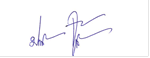                                                                                                               (ผศ.ดร.มณฑนา  พิพัฒน์เพ็ญ)                                                                                                           วันที่ 28  กุมภาพันธ์  พ.ศ. 2563